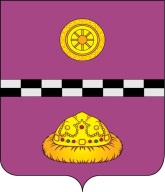 ПОСТАНОВЛЕНИЕИсполняющий обязанности                                                                                              руководителя администрации 		                                         А.Л.Немчиновот 01 октября 2018 г.                            №356ПОСТАНОВЛЯЮ:1. Отменить в населенных пунктах, расположенных на территории муниципального района «Княжпогостский» особый противопожарный режим.2. Признать утратившим силу постановление администрации МО МР «Княжпогостский» от 09июня 2018 г. №222 «Об особом противопожарном режиме в населенных пунктах, расположенных на территории муниципального района «Княжпогостский» в 2018 году». 3. Контроль за исполнением данного постановления оставляю за собой.4. Настоящее постановление вступает в силу со дня его официального опубликования. 